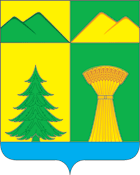 СОВЕТ МУНИЦИПАЛЬНОГО РАЙОНА«УЛЁТОВСКИЙ РАЙОН»ЗАБАЙКАЛЬСКОГО КРАЯРЕШЕНИЕ«20» марта 2018 года							№102с.УлётыОб утверждении состава Молодежного парламента при Совете муниципального района «Улётовский район» Забайкальского края.Рассмотрев кандидатуры претендентов в состав Молодежного парламента при Совете муниципального района «Улётовский район» Забайкальского края, руководствуясь пунктом 3.1. Положения о молодежном парламенте при Совете муниципального района «Улётовский район» Забайкальского края, утвержденного решением Совета муниципального района «Улётовский район» Забайкальского края № 41 от 25 января 2018 года, Совет муниципального района «Улётовский район» Забайкальского  края решил:1. Утвердить состав Молодежного парламента при Совете муниципального района «Улётовский район» Забайкальского края (прилагается) в количестве 14 человек.2. Настоящее  решение  разместить   (обнародовать)   на   официальном   сайте   муниципального  района    «Улётовский  район»      Забайкальского     края в информационно-телекоммуникационной сети Интернет-  http://улёты.забайкальскийкрай.рф/Председатель Совета муниципального района «Улётовскийрайон»					                    К.М. ШелеметьевПриложениеСписок кандидатов в состав молодежного парламента на 2018 год№ п/пФИОМесто работы, должностьДата рожденияТелефон1Ларионов Антон ВладимировичУСШ, учитель15.09.1992892427674312Потапова Наталья ВикторовнаУСШ, учитель22.02.1993892450752013Димова Екатерина АлександровнаУСШ, учитель16.07.1993891412874704Василец Оксана АлександровнаУСШ, учитель04.08.1989892438148345Праскова Елена АлександровнаЦРБ, медсестра21.01.1993892457769906Эпова Ксения ВладимировнаУСШ, секретарь20.02.1993892457774837Прокопьев Сергей АлександровичУСШ, учитель01.02.1993892447565988Чернекова Виктория СергеевнаЦРБ, юрист13.10.1993891449641909Синкевич Александр ИннокентьевичАдминистрация МР, консультант09.05.19858914149831710Шохирева Ксения Сергеевнас. Николаевское, МРУК, художественный руководитель21.05.19968914130816511Бахарева Ирина ИгоревнаХадактинская ООШ, учитель17.02.199212Кузьмин Александр ЮрьевичГУ «Забайкалспас», с. Аблатуйский Бор21.04.19948924577736313Павленко Александр АлександровичУчащийся УСШ21.05.20008924380784514Романова Анастасия СергеевнаТангинская СОШ, учащаяся8924804741315